Anmälan till Arnäs fotbollskola 12-15 juniArnäs policy och värdegrund – den blågula trådenSå många som möjligt – så länge så möjligt – så bra som möjligt! Arnäs IF är en breddförening. Vi vet att med bredd får man också topp. Därför är vår strävan att skapa en miljö där så många som möjligt vill hålla på med fotboll – så länge så möjligt. Vi tror att om något är roligt, vill man komma tillbaka. Glädje och gemenskap ska genomsyra vår förening. För att åstadkomma detta behöver alla i föreningen bidra. FotbollsskolaVarje år genomför Arnäs fotbollsskola för barn som fyller 7–12 år. Syftet med att arrangera en fotbollsskola är att locka nya spelare till föreningen, öka motivationen och lärandet hos befintliga spelare samt ge våra ungdomar i föreningen erfarenhet av att vara ledare. Den brukar vara mycket uppskattad med ca 100–130 deltagare.Datumen för fotbollsskolan är 12-15 juni, måndag-torsdag v. 24. Vi delar upp barnen så att de som är födda 2014–2016 har passen mellan 8.30-11.30 och de som är födda 2011–2013 har passen mellan 12.30-15.30. På så sätt kan fokuset på förmiddan vara mer på lek och den på eftermiddagen mer på lärande och utveckling. Fotbollsskolan ansvarar inte för lunch. Däremot ingår enklare mellanmål. Varje deltagare kommer att få en boll, flaska och en t-shirt. Deltagaravgiften ligger på 500 kr/barn och betalas samtidigt som man fyller i anmälan. Sista anmälningsdagen är den 20 maj för att hinna beställa alla t-shirts.Upplägg på passen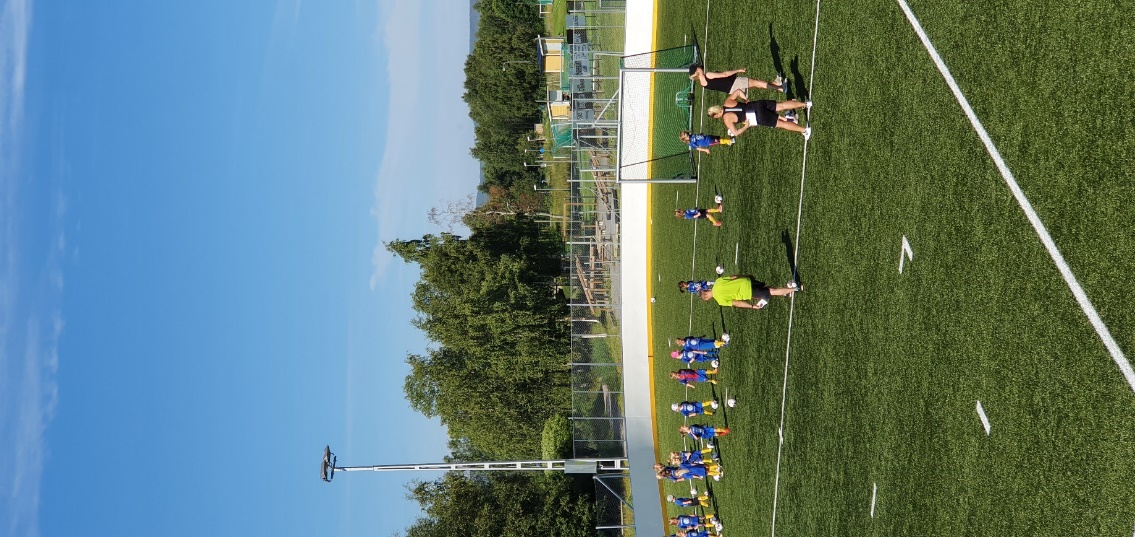 Preliminärt upplägg på ett förmiddagspass:Hej och välkomnaLekar/övningarMellanmål + gästande föreläsare Lekar/övningarAvslutAnmäl ditt barn här: Anmälan till fotbollsskolan 12-15 juni | Arnäs IF (laget.se)FÖRSÄKRINGDe barn som är aktiv medlem i en förening som ingår i Svenska fotbollsförbundet omfattas av en idrottsförsäkring. Försäkringen ger dig ett bra grundskydd, till exempel om ditt barn råkar ut för en skada under träning, och är framtagen i samarbete med förbundet. Folksam försäkrar idag 9 av 10 idrottare i Sverige och har lång erfarenhet och engagemang inom sporten. 